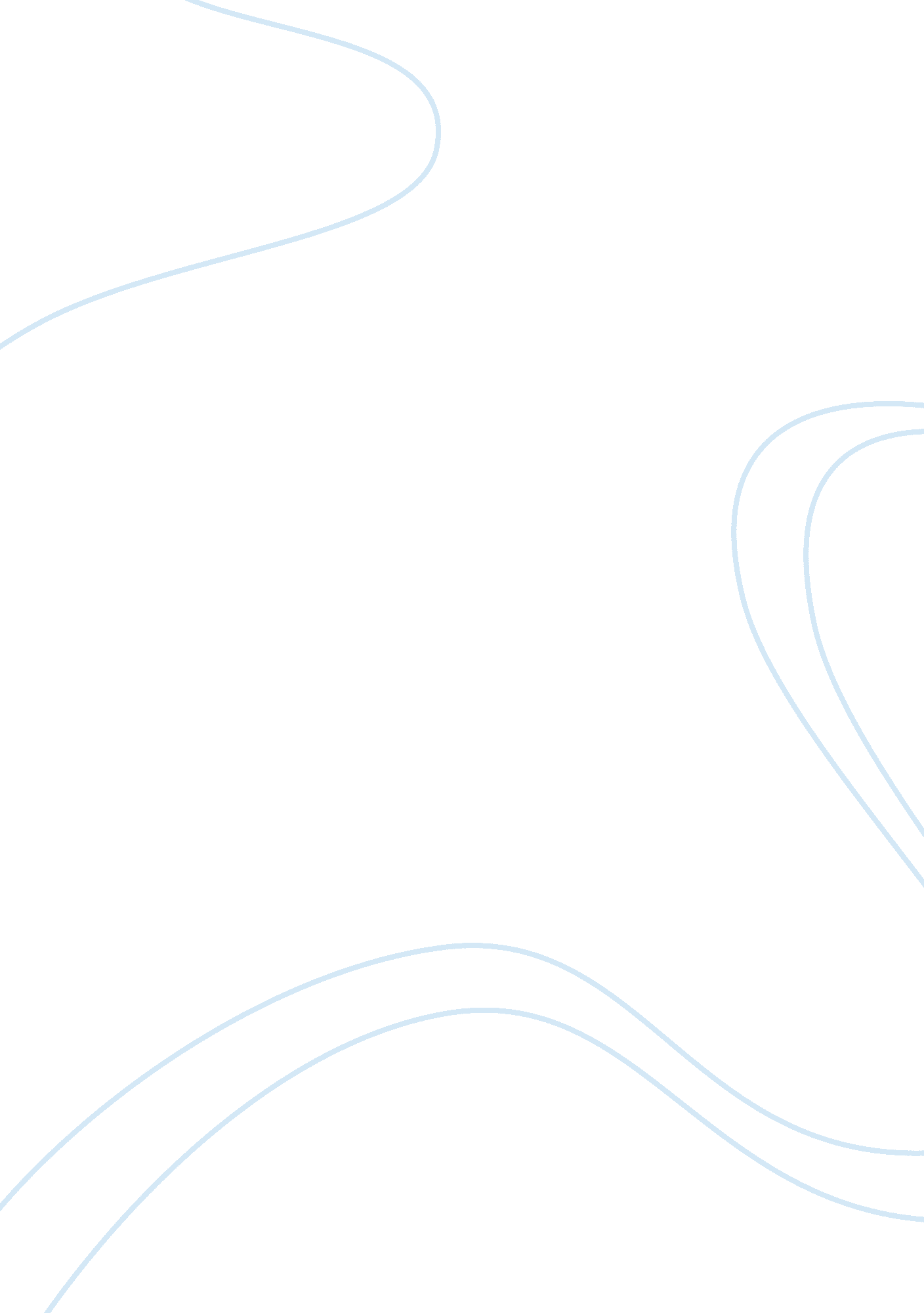 Ethics and social responsibility in international business commerce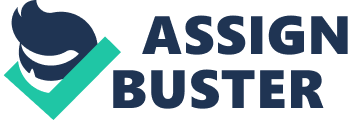 Contents *Please see Appendix C for a list of more corporations practising child labour. Any successful enterprise starts with the client and non merely understanding the jobs clients are seeking to work out but besides how these jobs relate to their demands. With the turning planetary economic system today ‘ s clients are going more of a mix of international and domestic consumers. This international demand has captured the involvements of companies such as Apple, Merck, Microsoft and other alike. Harmonizing to the World Bank it is expected that GDP on a planetary graduated table will turn by 2. 7 % in 2010 and 3. 2 % in 2011. Thus, today ‘ s companies are seeking to derive a competitory advantage by supplying merchandises or services to run into the demands of the international consumer. To enable these companies to successfully develop and market their merchandises and or services internationally a clear apprehension of the societal and ethical duties of all stakeholders must be established. These ethical and societal criterions need to be embedded into an organisation ‘ s DNA leting a more predictable and positive impact on all. To assist companies set up the appropriate ethical and societal counsel in order to a achieve a successful infiltration into the international market this research paper will be turn toing the undermentioned inquiries: Make states with lower ethical positions attract concerns? Can Ethical Business Practices be applied Globally? Which organisations are safe guarding ethical patterns and is it working? How will ethics and societal duty impact the universe of tomorrow? Specifying Ethical motives and Social Responsibility Harmonizing to the Webster dictionary moralss is “ the subject covering with what is good and bad or right and incorrect or with moral responsibility and duty ” while Social Responsibility is “ moral, legal or mental answerability ” . Together, these two footings make up the foundational rules and character, which drive the determinations a company and single nowadays. Ethical motives sometimes acquire baffled with a individual ‘ s feelings ; nevertheless, making what is right may differ from one ‘ s feelings. “ In fact, feelings often deviate from what is ethical ” ( www. scu. edu ) . In world, moralss and societal duty is the survey and administration of one ‘ s ethical motives by which acceptable criterions are based on. The combinations of the two make up the corporate values company ‘ s base for. These values in bend underpin the leading features and intent of a company, which enable the followers: “ Constructing an Organization that genuinely makes a difference in the market place Becoming a leader of great intent ; and Bringing your intent to life so that your components know precisely what you stand for. “ ( Spence, pg. 4 ) When establishing an ethical model eight basic stairss are required to carry through the purpose. These stairss are illustrated in Figure 1. Figure 1 – The Ethical Framework ( www. ssa. vic. gov. au ) When establishing your company ‘ s ethical model employees should retrieve, “ great leaders do non follow a intent to increase their profitableness. They believe profoundly in the intent and the profitableness follows ” ( Spence, pg. 296 ) . Make States with Lower Ethical Views Attract Businesses? There is grounds that some states will give pay and benefit commissariats, work-place safety ordinances or maximal workweek commissariats in order to do employment competitively attractive to transnational corporations ( Shearer pg542 ) . If we accept our definition of moralss so we can reason that these actions represent low ethical values. The inquiry is do these low ethical values attract concern. In some respects the reply is yes but overall the reply is no. The addition in competition amongst developing states for foreign investings can take to a “ race to the underside ” where provinces compete by offering an environment with the least sum of ordinances ( Winston pg73 ) . While most transnational corporations do non by and large commit wilful human rights misdemeanors they are frequently indirectly complicit in such maltreatments. For illustration, due to the current and forecast increasing demand for gum elastic, Chinese companies have secured trades in Myanmar to bring forth gum elastic trees. Myanmar suffers form terrible localized nutrient insecurity harmonizing to the FAO ( Daniel pg4 ) . It appears that husbandmans are being forcibly displaced to do room for Chinese investing without any expostulations from the Chinese endeavors involved ( Daniel pg4 ) . The United Fruit Company relied on a enormous sum of use of land usage rights in Central America to keep its market laterality in banana production. In order for the company to keep its unequal land retentions, they had to acquire authorities grants. These grants were frequently at the hurt of the local people ( Daniel pg11 ) . United Fruit Company besides found it necessary to go involved in local political relations even though they were an American company. A “ banana democracy ” signifies a state that is politically unstable, dependent on limited agribusiness and ruled by a corrupt elect category that is to a great extent influence by transnational organisations. The term “ banana democracy ” came into being because of transnational companies taking advantage of a host states low ethical environment ( Daniels pg11 ) . Despite the grounds above there is even more significant grounds that states with lower ethical positions do non pull concerns. There is small grounds that corporations direct their investing to states that have lower labour or environmental criterions. The research weaponries of multiple international organisations such as the OECD and the World Bank, have conducted surveies look intoing the claims that trade liberalisation reduces regulative criterions, and found no support for the proposition ( Kucera pg33 ) . The balance of the grounds goes against conventional wisdom in that it suggests that foreign direct investing tends to be greater in states with stronger worker rights. A strong ground for this is that states with higher labour criterions tend to accomplish higher economic growing. Higher economic growing is a main attractant of foreign direct investing ( Kucera pg34 ) . In a recent study of several hundred troughs of multi-national corporations and international experts were asked to rank the importance of certain standards with respect to foreign direct investing locations. The rankings were 0 to 5 with 0 non of import and 5 really of import ( Kucera pg35 ) . Market possible ranked highest, political and societal stableness ranked 4th while the cost of labour was ranked 9th ( Kucera pg36 ) . The full rankings are shown in Appendix A. There is besides grounds that although U. S. capital escape appears to be sensitive to lifting ordinance costs, the investing receivers are states with comparably stringent environmental criterions ( Kagan pg1 ) . Data on U. S. foreign direct investing in developed and developing states reveals that U. S. houses invested a greater per centum of pollution-intensive industries in the states with stricter environmental criterions ( Kagan pg 2 ) . Given the importance of industrialised state markets, many multi-national corporations tend to run globally with the most rigorous criterions ciphering that in the hereafter most underdeveloped states will follow these same criterions ( Kahler pg19 ) . There is besides a job with the race to the bottom hypothesis. The race to the bottom hypothesis makes several strong premises about the political economic system of the nation-state in a universe of perfect capital mobility ( Kahler pg7 ) . A major premise sing the race to the bottom hypothesis is the premise that corporations will ever prefer lower regulative criterions. Corporate penchants are more nuanced than a simple penchant for low deregulating. Firms will of course force for rigorous ordinances to protect corporate assets. For illustration, U. S. multinationals – particularly amusement, computing machine, pharmaceutical, and chemical companies – strongly supported the constitution of an rational belongings rights government within the WTO. Why was there strong corporate support for a important rachet uping up of planetary criterions in this issue country? U. S. Firms faced a loss of net incomes from 3rd universe houses bring forthing unaccredited knock-offs of patented ware. Can Ethical Business Practices be Applied Globally? Due to a scope of social values, be they spiritual, philosophical, or cultural, a universally recognized codification of ethical criterions is hard, if non impossible, to make. Even though certain ethical norms such as honestness, unity, and trueness are built-in parts of most societies, the strength of attachment to these norms can change well from individual to individual across cultural boundaries. Therefore, any inquiries refering international concern moralss are going progressively more hard to cover with by transnational corporations. Recently, transnational companies have been encouraged by many bookmans to develop clear and specific codifications of behavior that outline their aims, responsibilities, and duties in the international markets in which they operate ( Rudolph 1995 ) . These codifications are to be implemented company-wide, across all divisions and sections. To be genuinely utile, the codification of moralss should take into consideration the vested involvements of both the host state and the host population. Another dimension is that moralss is a model, which changes over big periods of clip. To seek an understand moralss one must break up its construction into its parts. Ethical motives are comprised of ethical motives, which are made up of a aggregation of values, which help us to find what is “ right ” or “ incorrect ” . These ethical motives are derived from Social, Civic and Educational Institutions every bit good as household ( CORMIER, 2009 ) . Given that civilizations change over clip, accordingly, so do values, ethical motives and moralss. For illustration, the Roman Empire would usually patronize Gladiator games, which called for fatal Acts of the Apostless of combat. These games were portion of the Roman civilization and the Gladiators were viewed as persons with high position in society, similar to a ‘ Rock Star ‘ in today ‘ s epoch. If person were to take these same events and host them in today ‘ s society they would be considered morally incorrect and unethical. As a consequence, when measuring moralss we try look to understand the casuistry of a given state of affairs and its fortunes and non merely a individual event or action. When measuring moralss or ethical behaviour on a planetary graduated table we must measure the facts and fortunes. However, the job is farther “ compounded by the nature of human behaviour. Each person has a separate and distinguishable set of values. Merely as our Deoxyribonucleic acid is alone to each of us, so is our priority list of values and the grade to which we interpret and act upon the pronouncements of these values. “ ( Cormier, 2009 ) . Furthermore, the differing values between Countries will do extra struggle since there is an absence of a appropriately wide accepted ethical model which all planetary citizens can be and work in. Multinational companies are seeking to turn to this quandary by set uping some kind of preamble in the company ‘ s charter or policies. Policies will change from one company to another, but what is most of import is the apprehension that each employee has with respects to his or her duty to keep or represent what is considered ethical behaviour. Overtime, by NOT giving in to unethical behaviour you reinforce the impression of what is ethical. Which organisations are safe guarding ethical patterns and is it working? Steady advancement has been made sing the thought that corporations have certain ethical duties toward society. Prior to the 1970 ‘ s the prevailing position was that concerns ‘ merely duty was towards the stockholders ( Winston pg 75 ) . Since that clip different dirts and reported maltreatments has changed the old mentality towards corporate societal duty. Voluntary codifications such as the Global Sullivan Principles, the Caux Principles, the Ceres Principles and other company codifications have been written defining societal responsible concern patterns ” ( Winston pg75 ) . The UN-Sub committee on the Protection and Promotion of Human Rights has published a set of rules that set forth a set of ethical and legal duties for multinationals. Possibly the most important development has been the rise of assorted nongovernment organisations or NGOs. NGOs ‘ have besides been formed to supervise and describe maltreatments by transnational corporations. Two such NGO, the Fair Labor Association and Social Accountability International, have developed a comprehensive societal duty criterion for retail fabrication concerns called SA8000 ( Winston pg 80 ) . SA8000 screens eight indispensable workplace issues: Child labour Forced labour Discrimination Discipline Health and Safety Working Hours Compensation The right to liberate association NGOs play the function of accelerator among the stakeholders of a house to heighten consciousness of the house ‘ s ethical behaviour. When NGOs protest unethical behaviour of a house they initiate the flow of information amongst stakeholders. By originating the flow of information, NGOs act as a span between houses and stakeholders. Companies are get downing to recognize that although existent costs may increase in order to follow with NGOs these cost are about offset by an addition in grosss due to compliance with the involvements of society. Most of the houses listed as most admired in Fortune Magazine are besides listed in Forbes list of most reputable companies ( Gunay pg274 ) . Most of these same companies employ a scheme of keeping a positive relationship with of import NGOs that monitor their concern activities closely. Corporations are larning that holding a close relationship with a NGO can be good. A ground for this may be linked to the populace ‘ s position of NGOs. Harmonizing to the Edelman ‘ s Trust Barometer in 2008 and 2009, NGOs are the most sure establishments in the universe as can be seen in figures 1 and 2 ( Edelman ) Figure 1 Figure 2 Across all parts trust in NGOs has increased over clip. In China entirely this trust has grown over 25 points since 2004 ( Edelman ) . There are at least five factors that have led to the rise in NGOs ( Winston pg71 ) . A sensed displacement of power from nation-states to multi-national corporations Existing international Torahs do non keep multi-national corporations accountable for societal and environmental incorrect behaviors A turning anti-globalization motion Some big international human rights organisations have concluded that they have been to focused on traditional classs of political rights at the hurt of economic and societal rights A turning desire on behalf of some within NGOs to collaborate with transnational corporations NGOs are progressively developing a more strategic manner of covering with corporations. There is by and large three ways for NGOs to prosecute corporations. They can either be confrontational, prosecuting or a combination of both ( Winston pg71 ) . Confrontational attacks are still common but as a whole on the diminution. NGOs are get downing to maneuver off from confrontational attacks and are accommodating more concerted schemes such as battle ( Kong pg111 ) . A premier illustration of this cooperation between a NGO and multi-national corporation is the formation of the Marine Stewardship Council or MSC ( Kong pg118 ) . MSC was started by the NGO World Wide Fund for Nature and Unilever a prima maker of fish sticks. MSC was started in response to the job of over fishing. The MSC carefully developed standards for sustainable fishing in close cooperation with industry and preservation experts ( Kong pg118 ) . What are the Ethical and Social Responsibilities of Outsourcing? Outsourcing has become a really common treatment subject. Many discuss whether it is just for a company to relocate their concern for the interest of salvaging the company ‘ s underside line. However, many ne’er discuss the ethical and societal duty the company has towards its employees within that peculiar foreign market. Social and ethical duty should non merely be incorporated and practiced within a company ‘ s place state. It should besides be practiced when the company enters into foreign markets. One might inquire, why should companies integrate societal and ethical duty into its outsourcing concern patterns? Many believe it is absolutely all right to integrate a foreign market ‘ s ethical and societal patterns merely if they are at the same degree or a spot higher than a company ‘ s place state. However if they are beneath, a company needs to take some duty. Of class when a company outsources it can be highly good to a company ‘ s possible underside line. However one time a corporation has entered into the foreign market they need to ever cognize that they have and incorporate some degree of societal and ethical duty What is Outsourcing? Outsourcing is defined as, “ The procuring of services or merchandises, such as the parts used in fabricating a motor vehicle, from an outside provider or maker in order to cut costs ” ( Definition of Outsourcing ) . Through the changeless demand for companies to go competitory within both domestic and foreign markets, many are seeking markets where the cost of labour is inexpensive and the production is high. “ Outsourcing the outsourced is decidedly one of the effectual tendencies in the concern universe today, both for employers and employees all throughout the universe ” ( Editor, A ) . To adhere to a company ‘ s supply and demand, outsourcing has become the reply to salvaging their bottom line enterprises. “ In the USA, outsourcing continues to turn far more quickly than the U. S. economic system as a whole, with an overall 15 % growing rate. The U. S. economic system is turning at 3. 5 % – merely 25 % of the rate of growing in outsourcing. 29 % of all companies with gross revenues over $ 10 million are now outsourcing, bespeaking that what was one time considered a limited activity is now portion of normal concern patterns ” ( Auriga Inc ) . Top states now in the head of outsourcing and why: India The taking star of this planetary outsourcing rush, cornering about 80-90 % of the planetary offshore market. China Touted as being the following large IT outsourcing finish Their IT services market has grown about 42 % a twelvemonth since 1997. Malaya Well-developed first substructure its outsourcing industry has good authorities support. Philippines Has many old ages of experience in the BPO infinite have to their recognition a huge population that speaks English with American speech patterns, exposed to Western civilization and planetary concern. Hungary Slowly emerging as Europe ‘ s taking IT service suppliers, It has an advantage of offering its European opposite numbers with near shore installations at a much lower cost. Czech Republic Boasts of low costs and cultural compatibility combined with good political stableness. It is emerging as an ideal finish to serve the German market Soviet union Emerging as a preferable finish for outsourcing of complex R & A ; D jobs for most planetary corporations. South Africa Slowly emerging as an outsourcing finish that is taking advantage of increased competition worldwide. Advantageous to the UK market as it lies in the same clip zone and has a similar civilization. Mexico Increasingly going a preferable finish to serve Spanish speech production populations Poland Favored by the German companies as it has a big base of German and English talkers http: //www. chillibreeze. com/articles/top-countries-outsourcing. asp Outsourcing is Beneficial Throughout the last few decennaries many companies have been outsourcing occupations to many foreign markets. “ Outsourcing has expanded the head of the concern scene in footings of employment. Assetss are now made available in the planetary sense because companies can now engage service suppliers from merely about any portion of the universe, as desired and required ” ( Editor, A ) . With this ability, the mere act of trading and such becomes a whole batch faster for any company, irrespective of size and term of office. “ Plus, with the coming of engineering back uping the current outsourcing tendencies, utilizing these assets to their fullest potency is easy realized ( Editor, A ) . The state that has seen the most positive consequences from the outsourcing phenomenon is India. “ India is besides no longer being viewed merely as a rival but besides as an enabler to industry growing in other parts. “ Indian companies are some of the gorillas and they are increasing their planetary footmark as clients look for multi-region support ” ( Shivapriya, N ) . Their economic stimulation has been a consequence of the US outsourcing occupations within their part and with the rapid creative activity of a in-between category there is no admiration why India is seen my many economic expert experts to shortly be one of the top planetary economic systems. Harmonizing to Goldman and Sacs, “ India is now an of import economic power, on path to go a top-five planetary economic system by 2030. It is a participant in planetary economic determinations as portion of both the G-20 and the G-8 + 5 ( the G-8 plus the five taking emerging economic systems ) and may finally achieve a lasting place on the United Nations Security Council ” ( Feigenbaum, 2010 ) . More inside informations are illustrated in Figure 1. Figure 1 -http: //www. trendcompendium. rolandberger. com/fileadmin/trendcompendium/swf/b1. htm Merely as India has flourished in outsourcing, many other states are seeing the benefits of outsourcing every bit good. Harmonizing to Business Week, “ Smaller, tier 2 metropoliss in the US, such as San Antonio, have besides emerged as of import finishs because of the falling dollar. A combination of lifting unemployment and political force per unit area to make occupations is increasing involvement in on-shoring possibilities among smaller inland locations ” ( Shivapriya, N ) . NASSCOM lists the major indexs of the high growing potency of the ITES/BPO industry in India as the followers: During the old ages 2003-04, the ITES-BPO section achieved a 54 per centum growing in grosss as compared to the old old ages ITES exports accounted for US $ 3. 6 billion in grosss, up from US $ 2. 5 billion during the old ages 2002-03 The ITES-BPO section besides proved to be a major chance for occupation searchers, making employment for around 74, 400 extra forces in India during the old ages 2003-04 The figure of Indians working for the ITES sector jumped to 245, 500 in the twelvemonth 2004 McKinsey & A ; Co. Market research shows that in footings of occupation creative activity, the ITES-BPO industry is turning at over 50 per centum In the hereafter, the BPO section is expected to use over 1. 1 million Indians. hypertext transfer protocol: //www. outsource2india. com/why_india/articles/outsourcing_history. asp What a Company Needs to Know Before Outsourcing There are many positive properties both a company and the foreign state can hold as a consequence of integrated outsourcing. However if a company truly wants to hold success while outsourcing, they need to besides be to the full cognizant of the hazards. “ Harmonizing to About. com Guide, there are six major disadvantages a company could confront as a consequence of outsourcing. A list of disadvantages and their accounts are listed in the tabular array below: Loss Of Managerial Control The outsourcing company will non be driven by the same criterions and mission that drives your company. They will be driven to do a net income from the services that they are supplying to you and other concerns like yours. Hidden Costss Any thing non covered in the contract will be the footing for you to pay extra charges. Additionally, you will see legal fees to retain a attorney to reexamine the contacts you will subscribe. Menace to Security and Confidentiality If you have payroll, medical records or any other confidential information that will be transmitted to the outsourcing company, there is a hazard that the confidentiality may be compromised. Quality Problems Since the contract will repair the monetary value, the lone manner for them to increase net income will be to diminish disbursals. Equally long as they meet the conditions of the contract, you will pay. Tied to the Financial Well-Being of Another Company A company has to turn over apart of the operations to another company. Which consequence in the company being tied to the fiscal wellbeing of the other company. Bad Publicity and Ill-Will When a company outsources apart of the operations to another state, morale may endure in the staying work force. hypertext transfer protocol: //operationstech. about. com/od/outsourcing/tp/OutSrcDisadv. htm Yes, there is ever traveling to be hazard involved when any company participates in outsourcing. However, when a company is cognizant of their ethical and societal duty they can hold eternal benefits. The company will be able to cut costs, better production and finally salvage on their bottom line. However, many would hold the best property of outsourcing, is when a company has the possible to convey great economical and societal benefits within the outsourced state. What Are the Facts Regarding Child Labor? The subject of Child Labor has been an on-going argument and tremendous job throughout the universe. Once a major issue within the US between the 19th and early twentieth century, but with the execution of Child Labor Laws, this one time US issue has been virtually eliminated. However, the new face of child labour involves kids from developing states, frequently kids who are working in mills to make goods such as: vesture, toys, places and even cocoa, which are so sold to consumers in the United States. Unfortunately, for the interest of pure net income, kids in developing states are being exploited in many ways. They are being paid really low rewards, in some instances no rewards at all, and are working in distressing on the job conditions. Unfortunately, child labour patterns still remains a world-wide issue. However the continent of Asia, which is a chief manufacturer of US merchandises has seen a rise within the past decennary. “ With the rapid development of China ‘ s private economic system, child labour workers under the age of 16 has become an progressively serious issue. The figure of child labourers was estimated at between 2 and 3 million at the terminal of 1999 ” ( China Daily ) . Child Labor Global Statics Harmonizing to Unicef. org, “ An estimated 158 million kids aged 5-14 are engaged in child labour, one in six kids in the universe. Millions of kids are engaged in risky state of affairss or conditions, such as working in mines, working with chemicals and pesticides in agribusiness or working with unsafe machinery. They are everyplace but unseeable, laboring as domestic retainers in places, tuging behind the walls of workshops, hidden from position in plantations ” ( Donovan, K ) . Figure1-http: //filipspagnoli. files. wordpress. com/2008/05/child_labor_world. jpg Figure 2- hypertext transfer protocol: //www. newsaic. com/graphlaborchild. gif What corporation is still engaging kid labour? When one thinks of Child Labor and all the development kids are faced to digest, it is really upseting that corporations who make a immense net income from US consumers are take parting in the act. Although the US itself has many Child Labor Torahs in being, unluckily the Nestle Corporation has late been in the intelligence for utilizing child labour within their mills to bring forth their merchandises. When one thinks of the corporation of Nestle, the first thing that comes to mind is sweet cocoa. Their merchandises have become of basic within the US. When many think of Nestle merchandises we think of our childhoods. Whether it be utilizing their cocoas in homemade cookies or seeing the Nestle Quick commercials that inform or kids of all the nutrition benefits its merchandises contain. When we enjoy their cocoa merchandises one seldom thinks of who made the merchandise. However in a study by the Reuters intelligence bureau it exposed unsettling truths behind the certain Nestle merchandise, “ the International Labor Rights Fund claims that Nestle was indirectly involved in the trafficking, anguish and forced labour of Mali kids. The case besides claims that the Mali kids were beaten and forced to work 12 to 14 hours a twenty-four hours with no wage and small or no nutrient or slumber ” ( Datamonitor NewsWire ) . *Please see Appendix C for a list of more corporations practising child labour. Some are Taking the Ethical and Social Responsibility Although many Corporations and Governments are taking advantage of inexpensive kid labour, many are making all they can to set an terminal to the pattern. It possibly surprising to some that China which produces much of the US ‘ s consumer merchandises, has worked really hard to extinguish child labour patterns. “ The Chinese authorities imposed the most terrible prohibition on the employment of kids in 2002. Any individual who introduces a kid to an employer faces a mulct of 5, 000 kwai ( $ 640 ) . The mulct for the employer is 5, 000 kwai for utilizing a kid labourer for a month. Those found repeatedly engaging kids would hold their licences revoked ” ( China Daily ) . In the aftermath of the Chinese Government stepping in and taking action against kid labour, the developing state of India has started to follow in China ‘ s footfalls. In 2009 the Delhi Chief Minister Shiela Dikshit launched an anti kid labour run named ‘ Time for Change ‘ . “ During her address at the run launch event marking International Children ‘ s Day, Dikshit exhorted constabularies and NGOs to take proactive action against kid labor ” ( Ians ) . After old ages of guess and accusals the US based and one of the most profitable corporations in the universe has eventually taken some duty for their kid labour patterns. Although many developing states are taken action against kid labour, many US corporations are get downing to take duty of their ain. Both the Wal-Mart and the Gap corporations have initiated their duty. Even though Wal-Mart denied any error they still paid colonies to many of its accusers. In 2005 Wal-Mart was ordered to pay $ 135, 540 to settle federal charges that it broke child labour Torahs. “ The charges included 24 misdemeanors, which occurred at shops in Arkansas, Connecticut and New Hampshire, had to make with teenage workers who used risky equipment such as a concatenation proverb, paper bailers and fork lifts ” ( Associated Press ) . The vesture retail merchant Gap has besides had their portion of accusals of taking advantage of child labour. However, “ After watching a picture of Indian kids working in a New Delhi sweatshop, the Gap corporation instantly fired the seller and the subcontractor Indian company that made the determination to utilize child labour ” ( Tran, C ) . Decision Ethical motives are a model of ethical motives and values. These ethical motives are alone to each person and are influenced by society and household. When finding the ethical nature of a state of affairs one must look at the all the fortunes, which make up the state of affairs. Differing values and struggle among people will ever be present due to the deficiency of an ethical model. Companies today are seeking to turn to this quandary by set uping some kind of preamble in the company ‘ s charter or policies. Policies will change from one company to another, but what is most significantly is the apprehension that each employee has with respects to outlooks on what is considered ethical behaviour. Today ‘ s Multinational companies face of import determinations that frequently result in a major tradeoffs: increased net incomes or good corporate citizenship ( Rudolf 1995 ) . History is littered with instances in which corporations have chosen the former and have ended up hurting guiltless people. Time and once more, MNCs have been found to be “ trailing the vaulting horse ” without sufficient respect for society. Even today, the antique inquiry still echoes through the council chambers of MNCs around the universe: “ If it is legal, does that do it ethical? ” One definition of moralss could be the elucidation of what constitutes human public assistance and the behavior necessary to advance it ( Rudolf 1995 ) . Some theoreticians maintain that moral impressions apply merely to persons, non to corporations themselves. They say that it makes no sense to keep concerns “ responsible ” since concerns are more like machines than people. Critics of the corporate societal duty motion respond that a company ‘ s chief responsibility is to its stockholders, non society at big. Pay the stockholders dividends, some would reason, and allow them make up one’s mind what to make with the money, including donate it to charitable causes. Others counter that corporations do move like persons, holding aims and actions, which can be moral or immoral merely as an person ‘ s action might be. Possibly neither utmost position is right. Corporate actions do depend on human persons who should be held accountable for their actions. However, they besides have policies and civilization that direct persons, and should hence be held accountable for the effects of these corporate artefacts. Many might hold that while in Rome do as the Romans do. In some instances that would be all right every bit long as that foreign counties ethical and societal patterns are at the same degree or a spot higher than a company ‘ s place state. However if they are beneath, a company needs to take some duty. Of class opening mills and concerns in foreign markets particularly developing one ‘ s has proven to be both good to a company ‘ s underside line and in the foreign market they are within. However it is important for the well being of all involved that corporations ever be cognizant that they hold utmost societal and ethical duty within their new environment and as a representative of their place state. 